自拟题目 (25 字以内)——记教师 (教师姓名) 教授(黑体，三号)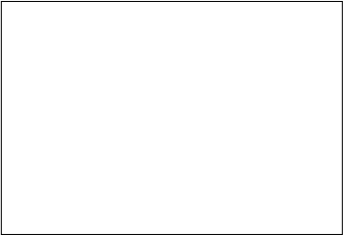 (个人形象照片一张，证件照除外)姓名，性别，所在部门，学历。个人情况简介 150 字左右，包含 获奖、社会任职，教育教学等基本情况。(仿宋 GB2312，四号，行间 距固定值 26)正文内容建议围绕教学理念、教学工作经历、日常管理服务等方 面进行阐述。(仿宋 GB2312，四号，行间距固定值 26；一级标题，黑体，四 号，二级标题，仿宋 GB2312， 四号，加粗；字数在 2000-2300 字为 宜，附教学照片 3-5 张，含辅导学生、课程授课、课外指导、实验指 导、服务管理等，如附获奖证书请附省级及以上证书。)文案参考：踏实奉献、平凡教学献真情——记教学名师张丽梅教授张丽梅，大连海洋大学理学院教授，博士，硕士生导师。张丽梅 在教学一线潜心工作 32 年， 曾获得辽宁省优秀青年骨干教师，辽宁 省“巾帼建功”标兵称号。曾任学校理学院院长 12 年，见证了学院从基础部发展为理学院 的全面建设过程。曾任大连市民进市委委员，大连市西岗区第十七届 人大常委会副主任 (不驻会) ，作为教育工作者，积极参加各类社会 工作。矢志不渝 踏实教学工作张丽梅教授一直工作在教学科研第一线，主讲本科生教学《高 等数学》《线性代数》《概率论与数理统计》《高等代数》《数学分析》 《复变函数》《实变函数与泛函分析》《海洋经济评估模型与方法》等 课程。作为主要参加人获得省级教学成果一等奖 1 项，三等奖 1 项。 主持或参与省、校级教学研究课题 12 项。发表教改论文 9 篇；主编 教材 4 部。32 年来，张丽梅一直在基础教学工作中辛勤耕耘，踏实奉献。 作为基础课教师，教学工作量大，学生人数多。她始终坚持教学环节 无小事，只有勤恳踏实地做好每一件事，才能使学生们有更好的收获。 她课上善于搭建清晰的知识逻辑构架，讲课深入浅出、娓娓道来，多 媒体与板书结合运用自如，课后注重利用网络或面对面等方式为学生 答疑解惑，她耐心细致的工作作风受到学校督导组、同行和学生们的 广泛好评。张丽梅作为首任理学院院长，在学校领导的正确指引下，与学院 教师一道实现了从基础学院到理学院的功能转变，学院从仅仅开设公 共基础课，到增加开设 2 个本科专业，1 个硕士点，到与其他学院共 建 1 个硕士研究方向，一切从零起步，这些工作都无不浸透着她的汗 水与智慧。她担任理学院院长 12 年，凭借对党和人民教育事业的热 爱与忠诚，凭借教书育人的坚定信念，凭借豁达、乐观、宽厚、坚韧 的个性，始终坚持紧跟国家教学改革的步伐，努力向国内外同类院校 学习，带领理学院教师在教学、科研、学科建设、课程建设等方面取 得硕果。不懈努力，潜心科研事业张丽梅教授在完成繁重本科基础教学工作的同时，结合自身研究 方向，依托学校海洋特色，潜心坚持科学研究。在计算数学的算法理 论基础上，结合学校海洋特色，逐渐开展海洋领域中信息数据的数学 算法理论分析与实证研究，比如海洋经济评估模型与方法，微藻图像 的特征分析与分类识别，近海水质的多维时间序列分析等内容，使得 科学研究更加有针对性。公开发表论文 30 余篇，其中近 20 篇被核心、 cscd 或 EI 收录。张丽梅教授在科研道路上，孜孜不倦，努力探索。科研的道路 上，交织着辛苦与快乐，解决一个难题，要付出数不清的思考与探索， 多少个夜晚的潜心研读，多少次艰难的程序调试，多少次缜密的思考 与计算，让她获得收获的喜悦，并不断奋进。像千千万万个潜心科研 的广大教师一样，她信奉科研无止境，只有始终怀揣一颗赤子之心， 才能勇攀科研高峰。借助平台，倡导知识实效性张丽梅教授在教学方法上，注重以人为本，注重人文精神的培育；在学风上，注重实事求是，严谨执教，严谨治学，以知识为载体，培养学生严谨求实的优良品质；在行为行动上，努力做到学为 人师，言行起到示范作用。她深知要想让学生学会数学的应用教师必须先知道数学的用 途。她和团队教师一道在学校开设的工科类各专业中广泛收集数学 应用的方法与案例，积极探索面向应用型本科专业转型大学数学的 改革对策，从基础教材、视频公开课、网络教学环境、“微课”制 作等方面都做了大量的尝试与实践，为“用数学”和数学在专业中 的应用研究做出了有益探索，取得了一定的成效。她经常不失时机地向学生介绍思考问题和解决问题的思想方 法，帮助学生完成从中学到大学在学习方法上的转变，鼓励学生在 学习数学的同时开展数学在自身所学专业中的应用方法的探索，撰 写调研报告，让学生看到前后续课程的关联关系，增强对数学知识 的实效性探究。她坚持做到潜心问道和关注社会相统一。借助自身的社会工作平 台将企业家请进来做“我们需要什么样的员工”相关报告，为学生、 学院与社会的沟通起到一定的桥梁纽带作用。她深知，教师在课堂上传授知识的过程也是育人的过程，教师的 一言一行、都渗透着教师个人的智慧与风格，教师的道德品质、治学 态度、工作作风都对学生起到潜移默化的作用，教师在课堂上展现的 不仅是科学知识本身和教师的个人风貌，还反映了教学团队的整体素 质，代表着整个学院乃至学校的教师风采，因此敬爱师生、教书育人、 为人师表才是自己的正确选择。“辛勤耕耘 32 载，梅花香自苦寒来”，教师是太阳底下最光辉的 职业，  耕耘永无止境。她愿意在自己的职业生涯倾注满腔热情，努 力让自己成为温暖的光，躬身自省，照耀他人。